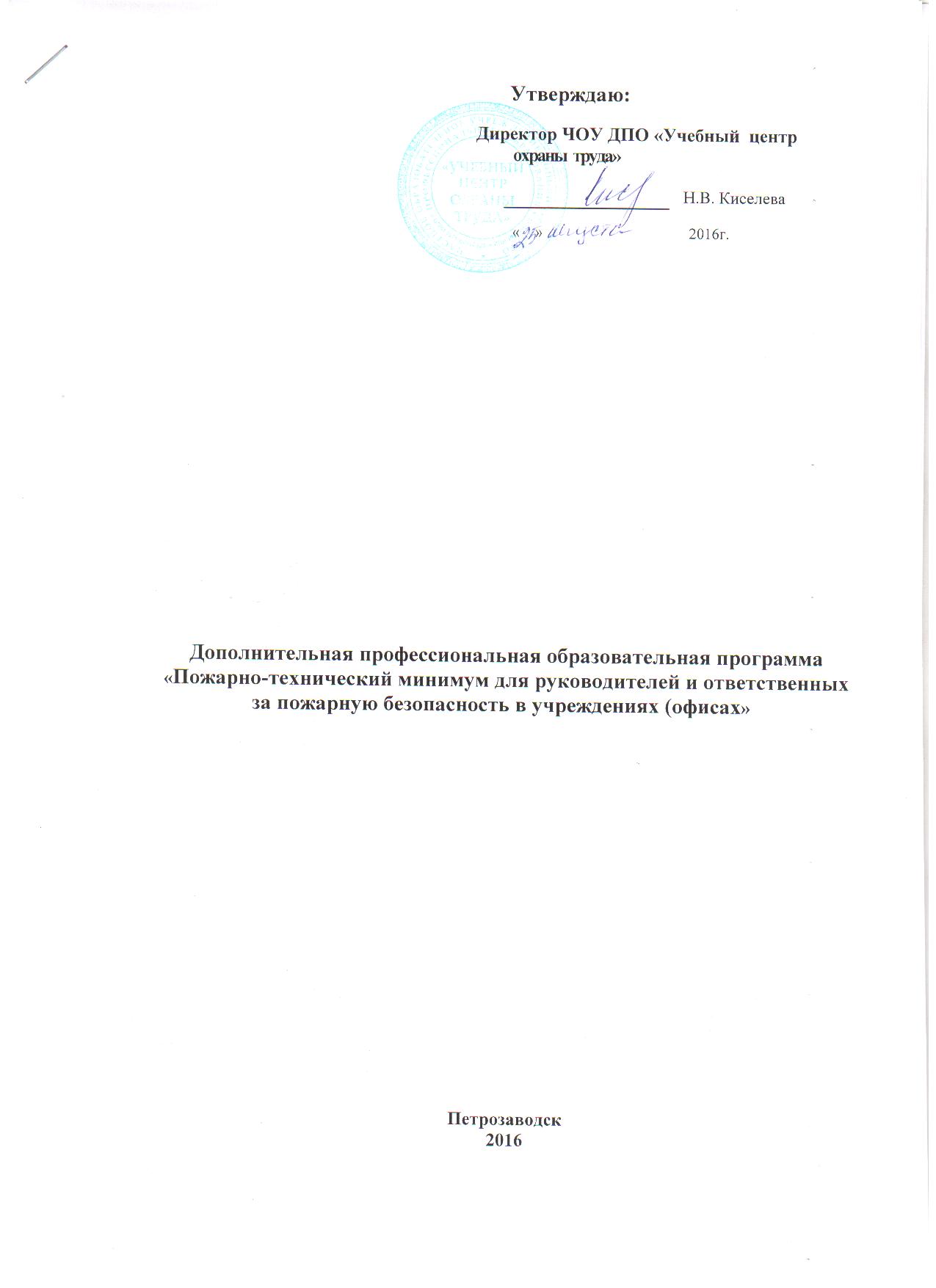 Дополнительная профессиональная образовательная программа«Пожарно-технический минимум для руководителей и ответственных за пожарную безопасность в учреждениях (офисах»1.1 Цель: получение слушателями необходимых знаний по пожарно-техническому минимуму  для их практической деятельности в сфере пожарной безопасности1.2Область применения программыПрограмма предназначена для повышения  квалификации руководителей и специалистов предприятий1.3 Требования к  квалификации слушателей: высшее или среднее профессиональное образование без предъявления требований  к стажу.Учебный план Срок обучения: 10часов.Форма обучения: очно-заочнаяУтверждаю:                                                                        Директор ЧОУ ДПО «Учебный  центр                                                                                                                              охраны  труда»                                                                                                                             Н.В. Киселева                                                                                             «    »                                      2016г.Календарный учебный график 10 часов в неделюИзменение порядка тем возможно по мере усвоения (не усвоения) материала. Количество учебных занятий в неделю может быть изменено согласно производственному календарю и пожеланиям обучающихся.Утверждаю:                                                                        Директор ЧОУ ДПО «Учебный  центр                                                                                                                              охраны  труда»                                                                                                                             Н.В. Киселева                                                                                             «    »                                      2016г.Рабочая программа раздела 1 «Основы пожарной безопасности»Дополнительной профессиональной образовательной программы«Пожарно-технический минимум для руководителей и ответственных за пожарную безопасность в учреждениях (офисах».Цели и задачи  – требования к результатам освоения программы раздела «Основы пожарной безопасности»:В результате освоения учебной программы обучающийся должен знать:основные законодательные и иные нормативные технические документы по пожарной безопасности;основные задачи, решаемые пожарной профилактикой в организации;основные права и обязанности организации, как одного из элементов системы обеспечения пожарной безопасности;организационные основы обеспечения пожарной безопасности организации;Права, обязанности, ответственность должностных лиц за обеспечение пожарной безопасностиВ результате освоения учебной программы обучающийся должен уметь:Разрабатывать приказ и инструкции (положения) о мерах пожарной безопасности: приказ об обеспечении пожарной безопасности в организации, инструкции о противопожарном режиме  на объекте, приказы о назначении ответственных за противопожарный режим.Рабочая программа раздела 1 «Основы пожарной безопасности»Дополнительной профессиональной образовательной программы«Пожарно-технический минимум для руководителей и ответственных за пожарную безопасность в учреждениях (офисах)»разработана на основе учебной программы «Пожарно-технический минимум для руководителей и ответственных за пожарную безопасность в учреждениях (офисах)», согласованной  Управлением  надзорной   деятельностью и профилактической  работой Главного Управления МЧС Росси и по РК и на основе Примерной специальной программы обучения пожарно-техническому минимуму для некоторых категорий обучаемых, утвержденнойПриказом МЧС России от 12.12.2007г. № 645 «Об утверждении норм пожарной безопасности «Обучение мерам пожарной безопасности работников организаций».УЧЕБНО-ТЕМАТИЧЕСКИЙ ПЛАН РАЗДЕЛА 1 «ОСНОВЫ ПОЖАРНОЙ БЕЗОПАСНОСТИ»Дополнительной профессиональной образовательной программы«Пожарно-технический минимум для руководителей и ответственных за пожарную безопасность в учреждениях (офисах».УЧЕБНАЯ ПРОГРАММА РАЗДЕЛА 1 «ОСНОВЫ ПОЖАРНОЙ БЕЗОПАСНОСТИ»Дополнительной профессиональной образовательной программы«Пожарно-технический минимум для руководителей и ответственных за пожарную безопасность в учреждениях (офисах)».Тема 1.1Основные нормативные документы, регламентирующие требования пожарной безопасностиОбщие понятия и их определения: пожар, система пожарной безопасности, пожарная профилактика, пожарная безопасность, система предотвращения пожара,  система противопожарной защиты, правила пожарной безопасности, противопожарное состояние, противопожарный режим, пожарный надзор. Задачи пожарной профилактики.Законодательные акты органов государственной власти, нормативные правовые акты в области пожарной безопасности.Государственные стандарты ССБТ.Система нормативных документов (НД) государственной противопожарной службы: порядок разработки и регистрации НД, классификация НД по пожарной безопасности. Федеральный закон от 21 декабря 1994 г. N 69-ФЗ "О пожарной безопасности".Федеральный закон от 22.07.2008г. №1234-ФЗ «Технический регламент о требованиях пожарной безопасности»Постановление Правительства РФ от 25.04.2012 N 390 "О противопожарном режиме". Нормативные документы по пожарной безопасности на предприятии.Разработка приказа и инструкций (положений) о мерах пожарной безопасности: приказ об обеспечении пожарной безопасности в организации, инструкции о противопожарном режиме  на объекте, приказы о назначении ответственных запротивопожарный режим.условия реализации программы РАЗДЕЛА 1 «ОСНОВЫ ПОЖАРНОЙ БЕЗОПАСНОСТИ»Дополнительной профессиональной образовательной программы«Пожарно-технический минимум для руководителей и ответственных за пожарную безопасность в учреждениях (офисах)». Требования к минимальному материально-техническому обеспечениюОборудование учебного кабинета:- посадочные места по количеству обучающихся;- рабочее место преподавателя;Технические средства обучения:- ноутбук-проектор-экран Информационное обеспечение обученияПеречень рекомендуемых нормативных документов, Интернет-ресурсов, дополнительной литературыОсновной источник:Федеральный закон от 21 декабря 1994 г. N 69-ФЗ "О пожарной безопасности".Федеральный закон от 22.07.2008г. №1234-ФЗ «Технический регламент о требованиях пожарной безопасности»Постановление Правительства РФ от 25.04.2012 N 390 "О противопожарном режиме".Интернет-ресурсы:1.www.0-1.ru/law2.www.tehdoc.ruКонтроль и оценка результатовосвоения ПРОГРАММЫ РАЗДЕЛА 1 «ОСНОВЫ ПОЖАРНОЙ БЕЗОПАСНОСТИ»Промежуточная проверка знаний по разделу не проводится. Утверждаю:                                                                        Директор ЧОУ ДПО «Учебный  центр                                                                                                                              охраны  труда»                                                                                                                             Н.В. Киселева                                                                                             «    »                                      2016г.Рабочая программа раздела 2«Организационные основы обеспечения пожарной безопасности»Дополнительной профессиональной образовательной программы«Пожарно-технический минимум для руководителей и ответственных за пожарную безопасность в учреждениях (офисах».Цели и задачи  – требования к результатам освоения программы раздела «Организационные основы обеспечения пожарной безопасности»:В результате освоения учебной программы обучающийся должен знать:Основные организационные мероприятия по установлению противопожарного режимаПорядок обучения работников мерам пожарной безопасности на рабочих местах и действиям при возникновении пожара. Виды инструктажей, обучение по пожарно-техническому минимуму.В результате освоения учебной программы обучающийся должен уметь:Разрабатывать программы инструктажей по пожарной безопасностиЗаполнять формы журналов регистрации инструктажейРабочая программа раздела 2 «Организационные основы обеспечения пожарной безопасности» Дополнительной профессиональной образовательной программы «Пожарно-технический минимум для руководителей и ответственных за пожарную безопасность в учреждениях (офисах)» разработана на основе учебной программы «Пожарно-технический минимум для руководителей и ответственных за пожарную безопасность в учреждениях (офисах)», согласованной  Управлением  надзорной   деятельностью и профилактической  работой Главного Управления МЧС Росси и по РК и на основе Примерной специальной программы обучения пожарно-техническому минимуму для некоторых категорий обучаемых, утвержденной Приказом МЧС России от 12.12.2007г. № 645 «Об утверждении норм пожарной безопасности «Обучение мерам пожарной безопасности работников организаций».УЧЕБНО-ТЕМАТИЧЕСКИЙ ПЛАН РАЗДЕЛА 2 «Организационные основы обеспечения пожарной безопасности»Дополнительной профессиональной образовательной программы«Пожарно-технический минимум для руководителей и ответственных за пожарную безопасность в учреждениях (офисах)».УЧЕБНАЯ ПРОГРАММА РАЗДЕЛА 2 «Организационные основы обеспечения пожарной безопасности»Дополнительной профессиональной образовательной программы«Пожарно-технический минимум для руководителей и ответственных за пожарную безопасность в учреждениях (офисах)».Тема 2.1 Организационные мероприятия по обеспечению пожарной безопасности в зданиях и помещениях с массовым скоплением людей Анализ состояния обстановки с пожарами в Российской Федерации. Краткий обзор пожаров в общественных зданиях. Примеры наиболее характерных пожаров в помещениях офисов. Их анализ, причины. Основные организационные мероприятия по установлению противопожарного режимаПриказ МЧС России от 12.12.2007г. № 645 «Об утверждении норм пожарной безопасности «Обучение мерам пожарной безопасности работников организаций».Порядок обучения работников мерам пожарной безопасности на рабочих местах и действиям при возникновении пожара. Виды инструктажей, обучение по пожарно-техническому минимуму.Формы журналов регистрации инструктажей.Программы инструктажей по пожарной безопасностиусловия реализации программы РАЗДЕЛА 2 «Организационные основы обеспечения пожарной безопасности»Дополнительной профессиональной образовательной программы«Пожарно-технический минимум для руководителей и ответственных за пожарную безопасность в учреждениях (офисах)». Требования к минимальному материально-техническому обеспечениюОборудование учебного кабинета:- посадочные места по количеству обучающихся;- рабочее место преподавателя;Технические средства обучения:- ноутбук-проектор-экран Информационное обеспечение обученияПеречень рекомендуемых нормативных документов, Интернет-ресурсов, дополнительной литературыОсновной источник:Постановление Правительства РФ от 25.04.2012 N 390 "О противопожарном режиме".Приказ МЧС России от 12.12.2007г. № 645 «Об утверждении норм пожарной безопасности «Обучение мерам пожарной безопасности работников организаций».Интернет-ресурсы:1.www.0-1.ru/law2.www.tehdoc.ruКонтроль и оценка результатовосвоения ПРОГРАММЫ РАЗДЕЛА 2 «Организационные основы обеспечения пожарной безопасности»Промежуточная проверка знаний по разделу не проводится. Утверждаю:                                                                        Директор ЧОУ ДПО «Учебный  центр                                                                                                                              охраны  труда»                                                                                                                             Н.В. Киселева                                                                                             «    »                                      2016г.Рабочая программа раздела 3«Специальные вопросы обеспечения пожарной безопасности»Дополнительной профессиональной образовательной программы«Пожарно-технический минимум для руководителей и ответственных за пожарную безопасность в учреждениях (офисах».Цели и задачи  – требования к результатам освоения программы раздела «Специальные вопросы обеспечения пожарной безопасности»:В результате освоения учебной программы обучающийся должен знать:Меры пожарной безопасности при эксплуатации электрических сетей, электрооборудованияМероприятия, направленные на предотвращение пожара в организации;Порядок обеспечения противопожарной защиты  организации;Порядок расследования, оформления и учета случаев пожаров, пострадавших и погибших на пожарах, определения материального ущерба от пожаров в организации;Первичные средства пожаротушения. Назначение устройство, принцип действия и применение огнетушителей. Нормы обеспечения учреждений средствами пожаротушения.В результате освоения программы обучающий должен уметь:  оценивать возможный риск при появлении чрезвычайных ситуаций (пожаров, взрывов); применять своевременные меры по защите от пожаров и их ликвидации; организовывать спасательные работы, грамотно применять средства защиты.проводить анализ пожарной безопасности организациииспользовать первичные средства пожаротушенияРабочая программа раздела 3 «Специальные вопросы обеспечения пожарной безопасности» Дополнительной профессиональной образовательной программы «Пожарно-технический минимум для руководителей и ответственных за пожарную безопасность в учреждениях (офисах)» разработана на основе учебной программы «Пожарно-технический минимум для руководителей и ответственных за пожарную безопасность в учреждениях (офисах)», согласованной  Управлением  надзорной   деятельностью и профилактической  работой Главного Управления МЧС Росси и по РК и на основе Примерной специальной программы обучения пожарно-техническому минимуму для некоторых категорий обучаемых, утвержденной Приказом МЧС России от 12.12.2007г. № 645 «Об утверждении норм пожарной безопасности «Обучение мерам пожарной безопасности работников организаций».УЧЕБНО-ТЕМАТИЧЕСКИЙ ПЛАН РАЗДЕЛА 3«Специальные вопросы обеспечения пожарной безопасности»Дополнительной профессиональной образовательной программы«Пожарно-технический минимум для руководителей и ответственных за пожарную безопасность в учреждениях (офисах».УЧЕБНАЯ ПРОГРАММА РАЗДЕЛА 3 «Специальные вопросы обеспечения пожарной безопасности»Дополнительной профессиональной образовательной программы«Пожарно-технический минимум для руководителей и ответственных за пожарную безопасность в учреждениях (офисах)».Тема 3.1 Меры пожарной безопасности в зданиях и помещениях с массовым пребыванием людей. Меры пожарной безопасности при эксплуатации электрических сетей, электрооборудования и электронагревательных приборов. Короткое замыкание, перегрузка, переходное сопротивление, искрение, их сущность, причины возникновения и способы предотвращения. Хранении и обращении с огнеопасными жидкостями. Основные факторы, определяющие пожарную опасность ЛВЖ и ГЖ. Требования к местам их хранения. Разработка плана эвакуации, содержание путей эвакуации, пользование лифтами во время пожара. Особенности распространения огня в зданиях повышенной этажности. Повышенная опасность продуктов горения. Незадымляемые лестничные клетки. Специальные требования пожарной безопасности к помещениям с размещением значительного количества электроприборов, офисного оборудования и оргтехники. Порядок хранения печатной продукции и документов.Противопожарный режим на объекте.Тема 3.2 Автоматические средства обнаружения, извещения и тушения пожаров. Первичные средства  тушения пожаров.Первичные средства тушения пожаров, их использование при возникновении загорания. Автоматические установки пожарной сигнализации и пожаротушения. Назначение, устройство, принцип действия и применение углекислотных, порошковых и аэрозольных огнетушителей. Назначение, устройство, оснащение и правила эксплуатации внутренних пожарных кранов. Использование подсобных средств и пожарного инвентаря для тушения пожара. Нормы обеспечения учреждений средствами пожаротушения.Тема 3.3 Действия работников при обнаружении пожаровДействия сотрудников офисов при возникновении пожара, вызов, встреча и сопровождение пожарных команд к месту пожара. Порядок проведения эвакуации из зданий повышенной этажности и помещений с массовым пребыванием людей. Действия в случае значительного задымления. Действия по предотвращению паники. Оказание доврачебной помощи пострадавшим при пожаре.условия реализации программы РАЗДЕЛА 3 «Специальные вопросы обеспечения пожарной безопасности»Дополнительной профессиональной образовательной программы«Пожарно-технический минимум для руководителей и ответственных за пожарную безопасность в учреждениях (офисах)». Требования к минимальному материально-техническому обеспечениюОборудование учебного кабинета:- посадочные места по количеству обучающихся;- рабочее место преподавателя;- комплект учебно-наглядных пособий (Плакат:«Пожарная безопасность»)-огнетушителиТехнические средства обучения:- ноутбук -проектор экран-видеофильм: «Первичные средства пожаротушения»Информационное обеспечение обученияПеречень рекомендуемых нормативных документов, Интернет-ресурсов, дополнительной литературыОсновной источник:Постановление Правительства РФ от 25.04.2012 N 390 "О противопожарном режиме".Интернет-ресурсы:1.www.0-1.ru/law2.www.tehdoc.ruКонтроль и оценка результатовосвоения ПРОГРАММЫ РАЗДЕЛА 3 «Специальные вопросы обеспечения пожарной безопасности»Промежуточная проверка знаний по разделу не проводится. Утверждаю:                                                                        Директор ЧОУ ДПО «Учебный  центр                                                                                                                              охраны  труда»                                                                                                                             Н.В. Киселева                                                                                             «    »                                      2016г.Рабочая программа раздела 4«Практическое занятие»Дополнительной профессиональной образовательной программы«Пожарно-технический минимум для руководителей и ответственных за пожарную безопасность в учреждениях (офисах».Цели и задачи  – требования к результатам освоения программы раздела «Практическое занятие»:В результате освоения программы обучающий должен уметь:   оценивать возможный риск при появлении чрезвычайных ситуаций (пожаров, взрывов); применять своевременные меры по защите от пожаров и их ликвидации; организовывать спасательные работы, грамотно применять средства защиты.использовать первичные средства пожаротушенияРабочая программа раздела 4 «Практическое занятие» Дополнительной профессиональной образовательной программы «Пожарно-технический минимум для руководителей и ответственных за пожарную безопасность в учреждениях (офисах)» разработана на основе учебной программы «Пожарно-технический минимум для руководителей и ответственных за пожарную безопасность в учреждениях (офисах)», согласованной  Управлением  надзорной   деятельностью и профилактической  работой Главного Управления МЧС Росси и по РК и на основе Примерной специальной программы обучения пожарно-техническому минимуму для некоторых категорий обучаемых, утвержденной Приказом МЧС России от 12.12.2007г. № 645 «Об утверждении норм пожарной безопасности «Обучение мерам пожарной безопасности работников организаций».УЧЕБНО-ТЕМАТИЧЕСКИЙ ПЛАН РАЗДЕЛА 4«Практическое занятие»Дополнительной профессиональной образовательной программы«Пожарно-технический минимум для руководителей и ответственных за пожарную безопасность в учреждениях (офисах».УЧЕБНАЯ ПРОГРАММА РАЗДЕЛА 4 «Практическое занятие»Дополнительной профессиональной образовательной программы«Пожарно-технический минимум для руководителей и ответственных за пожарную безопасность в учреждениях (офисах)».4.1 Практическое занятиеОрганизация учений по эвакуации персонала. Работа с огнетушителемусловия реализации программы РАЗДЕЛА 4 «Практическое занятие»Дополнительной профессиональной образовательной программы«Пожарно-технический минимум для руководителей и ответственных за пожарную безопасность в учреждениях (офисах)».Требования к минимальному материально-техническому обеспечениюОборудование учебного кабинета:- комплект учебно-наглядных пособий (Плакат:«Первичные средства пожаротушения»)-огнетушителиТехнические средства обучения:- ноутбук -проектор экран-видеофильм: «Первичные средства пожаротушения»Информационное обеспечение обученияПеречень рекомендуемых нормативных документов, Интернет-ресурсов, дополнительной литературыОсновной источник:Постановление Правительства РФ от 25.04.2012 N 390 "О противопожарном режиме".Интернет-ресурсы:1.www.0-1.ru/law2.www.tehdoc.ruКонтроль и оценка результатовосвоения ПРОГРАММЫ РАЗДЕЛА 4 «Пратическое занятие»Промежуточная проверка знаний по разделу не проводится. Раздел 5. Итоговый контрольДополнительной профессиональной образовательной программы«Пожарно-технический минимум для руководителей и ответственных за пожарную безопасность в учреждениях (офисах»Контроль и оценка результатовсвоения Дополнительной профессиональной образовательной программы«Пожарно-технический минимум для руководителей и ответственных за пожарную безопасность в учреждениях (офисах»Контрольи оценкаКонтроль и оценка результатов освоения учебной программы осуществляется преподавателем в процессе проведения практического занятия. Обучение по учебной программе «Пожарно-технический минимум для руководителей и  ответственных за пожарную безопасность в учреждениях (офисах)» завершается зачетом по всему курсу обучения.Выдаваемый документ: Удостоверение о проверке знаний пожарно-технического минимума.№ п.п.Наименование разделов .Кол-во часов№ п.п.Наименование разделов .Кол-во часовФорма контроля12371.Основы пожарной безопасности.1-2.Организационные основы обеспечения пожарной безопасности.1-3.Специальные вопросы обеспечения пожарной безопасности5-4Практическое занятие2-5.Итоговый контроль1Итоговый зачетИТОГО10№ п/пРазделКоличество часовНомер занятий1 неделяНомер занятий1 неделяНомер занятий1 неделяНомер занятий1 неделяНомер занятий1 неделя1Основы пожарной безопасности.1Т1/1ч2 Организационные основы обеспечения пожарной безопасности.1Т1/1Ч3Специальные вопросы обеспечения пожарной безопасности5Т1, Т2/3ЧТ2,Т3/2ч4Практическое занятие2Т1/2ч5Итоговый контроль1Т1/1ч№ п.п.Наименование разделов и тем.Кол-во часовВ  том числе, ч.В  том числе, ч.В  том числе, ч.Форма контроля№ п.п.Наименование разделов и тем.Кол-во часовлекцияПрактическоезанятиеса з самзанятияеСамостоятельное изучение Форма контроля12345671.Основы пожарной безопасности1  1---1.1Основные нормативные документы, регламентирующие требования пожарной безопасности11---ИТОГО11№ п.п.Наименование разделов и тем.Кол-во часовВ  том числе, ч.В  том числе, ч.В  том числе, ч.Форма контроля№ п.п.Наименование разделов и тем.Кол-во часовлекцияПрактическоезанятиеса з самзанятияеСамостоятельное изучение Форма контроля12345672Организационные основы обеспечения пожарной безопасности1  1---2.1Организационные мероприятия по обеспечению пожарной безопасности в зданиях и помещениях с массовым скоплением людей11---ИТОГО11№ п.п.Наименование разделов и тем.Кол-во часовВ  том числе, ч.В  том числе, ч.В  том числе, ч.Форма контроля№ п.п.Наименование разделов и тем.Кол-во часовлекцияПрактическоезанятиеса з самзанятияеСамостоятельное изучение Форма контроля12345673Специальные вопросы обеспечения пожарной безопасности5  5---3.1Меры пожарной безопасности в зданиях и помещениях с массовым пребыванием людей. 22---3.2Автоматические средства обнаружения, извещения и тушения пожаров. Первичные средства  тушения пожаров.22---3.3Действия работников при пожарах11№ п.п.Наименование разделов и тем.Кол-во часовВ  том числе, ч.В  том числе, ч.В  том числе, ч.Форма контроля№ п.п.Наименование разделов и тем.Кол-во часовлекцияПрактическоезанятиеса з самзанятияеСамостоятельное изучение Форма контроля12345674Практическое занятие22--4.1Практическое занятие22--№ п.п.Наименование разделов и тем.Кол-во часовВ  том числе, ч.В  том числе, ч.В  том числе, ч.Форма контроля№ п.п.Наименование разделов и тем.Кол-во часовлекцияПрактическоезанятиеса з самзанятияеСамостоятельное изучение 12345675.Итоговый контроль1---Зачет